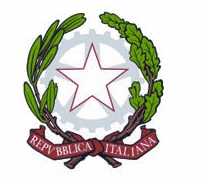                                        Ministero dell’istruzione e del meritoUfficio Scolastico Regionale per la CalabriaISTITUTO COMPRENSIVO SAN MARCO ARGENTANOScuola dell’Infanzia, Primaria e Secondaria I gradoVia Vittorio Emanuele III n. 16 - 87018 San Marco Argentano (Cs) - Tel.0984512001Codice Meccanografico: csic8ae00x – Codice Fiscale 98094030784Sito Web: www.icsanmarcoargentano.edu.ite-mail: csic8ae00x@istruzione.it -  pec:csic8ae00x@pec.istruzione.itRELAZIONE FINALE   FUNZIONI  STRUMENTALI  AL  PTOFScheda per la relazione finale Docente: _____________________a.s. ___________________Funzione strumentale assegnata Obiettivi perseguiti/risultati raggiuntiSintesi delle attività e delle iniziative attuate Incontri con commissioni/gruppi afferenti alla F.S. Numero ore effettuate dalla F.S. differenziate per tipologia (come funzione, come formazione, con commissioni/gruppi afferenti alla F.S., altro ……)Documenti e/o strumenti prodottiDescrizione delle strategie utilizzate per promuovere l’informazione ed il raccordo con i colleghi, le altre F.S., il Dirigente scolastico, il territorio.Motivi che hanno favorito/ostacolato il pieno raggiungimento degli obiettiviProposte concrete per lo sviluppo della funzione e la riprogettazione Autovalutazione finale (min. 1  -  max. 7)Grado di raggiungimento degli obiettiviGrado di efficacia degli interventi svoltiGrado di soddisfazione professionale per la funzione svoltaLuogo e data  _________________					Firma	____________________123456712345671234567